18.01.2020 ж.Семинар "жүйелі-әрекеттік тәсіл –заманауи сабақтың негізі".Мақсаттар: * оқытудағы жүйелік-іс-әрекет тәсілі туралы ұғымды кеңейту;* семинар қатысушыларына сабақтарда жүйелі-әрекеттік тәсілді іске асыруда оқытудың белсенді әдістерін қолдануды көрсету.Құрал-жабдықтар: интерактивті тақта, презентация, үлестірме материалдар.Табыс критерийлері:- жүйелі-әрекеттік тәсіл ұғымын біледі;- сабақтарда жүйелі-іс-әрекет тәсілін жүзеге асыруда АМО қолдана алады.Мақсатты аудитория: №1 ОМ педагогтары.Семинар барысы.I. психологиялық көңіл күй. "Менің көңіл-күйімді бер" қуаныш шеңбері.  Новиченко Г. А.Қатысушылар шеңберге шығады,оң алақан оң жақ көршісінің сол алақанына жатыр. Оң қолының мақтасы сол жақ көршісінің оң қолымен "көңіл-күй беріледі" деген пікірлер мен тілектер бар.ІІ.	Презентация. "Жүйелі-әрекеттік тәсіл –заманауи сабақтың негізі"хабарламасы.  Саурикова Р. Х.II.	Топта жұмыс істеу. Әдістемелік бірлестіктер бойынша топтар құрылады. Полозова М. Г.Тақырыбы "мәселелерді шешу". Топтың баяндамаларын тыңдау.IV.	"Жүйелі-іс-әрекет тәсілін іске асыру үшін АМО қолдану"презентациясы. Клементьева О. С.V. Рефлексия. "Баспалдақ"жетістік. Новиченко Г. А.Семинар өткізілді: мұғалімдер ЕМН, жетекшісі Р. Х. Саурикова."Жүйелі-әрекеттік тәсіл –заманауи сабақтың негізі"хабарламасы.Іс –әрекеттік тәсіл-бұл оқушының белсенді, жан-жақты, танымдық , өзіндік іс-әрекеттері басты орын алатын оқу үдерісін іске асыру.Жүйелі-іс-әрекет тәсілі оқушылардың келесі негізгі құзыреттіліктерін дамытады:* Мәселелерді шешуге дайындық;* Әлеуметтік өзара іс - қимылға дайындық;* Коммуникативтік құзыреттілік;* Технологиялық құзыреттілік;* Өздігінен білім алуға дайындық;* Ақпараттық ресурстарды пайдалануға дайындық.Әрекет ету тәсілі арқылы жүзеге асырылады.: Сабақта өмірлік жағдайларды модельдеу және талдау; Белсенді және интерактивті әдістерді қолдану; Зерттеу және жобалау қызметіне қатысу; Оқушыларды рефлексивті қызметке тарту  Оқытудың белсенді әдістері әрекет Тұрғысынан құрылады.Оқытудың белсенді әдістері-бұл оқушыларды оқу материалын меңгеру барысында белсенді ойлау және практикалық қызметке итермелейтін әдістер. Белсенді оқыту оқушылардың белсенді ойлау және практикалық іс-әрекет процесінде білім мен іскерлікті өз бетінше меңгеруіне бағытталған әдістердің жүйесін пайдалануды көздейді.Оқытудың белсенді әдістері-бұл мұғалім мен оқушылардың мақсатқа жетуге бағытталған өзара іс-әрекетінің тәсілі..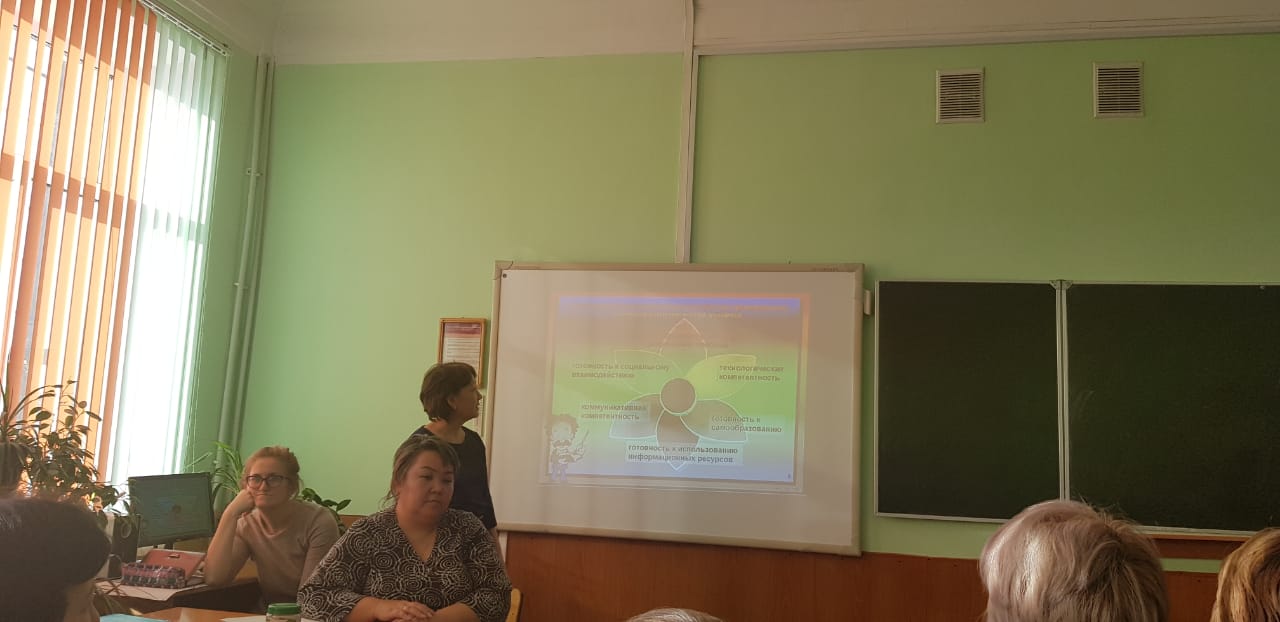 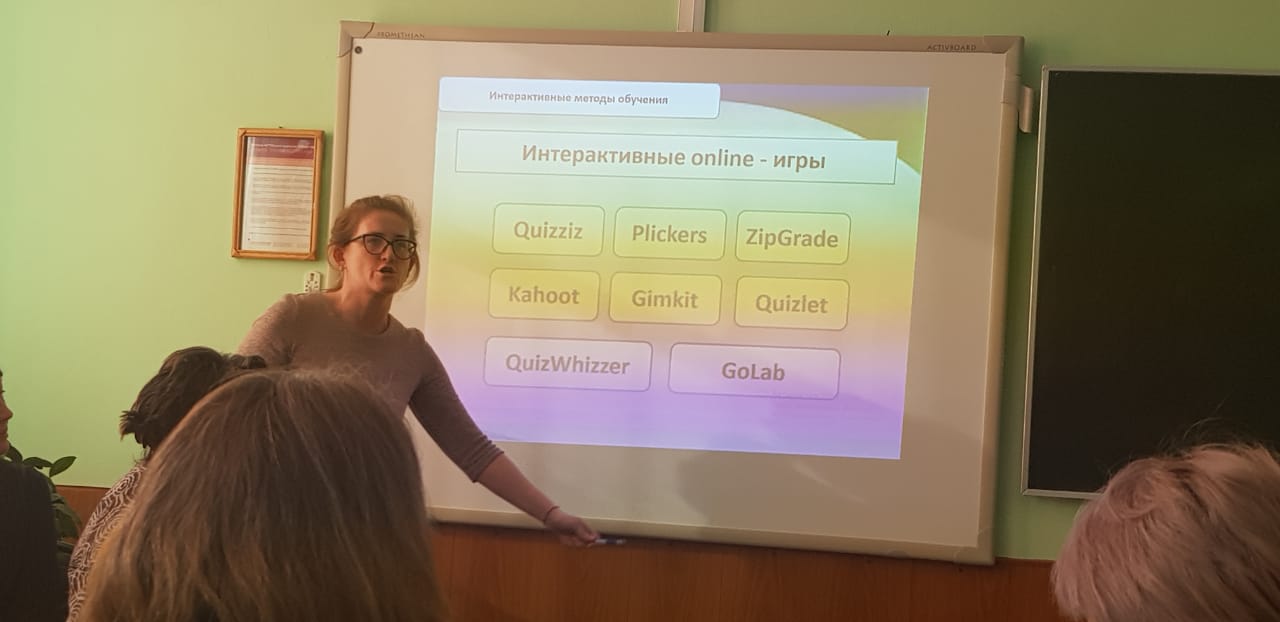 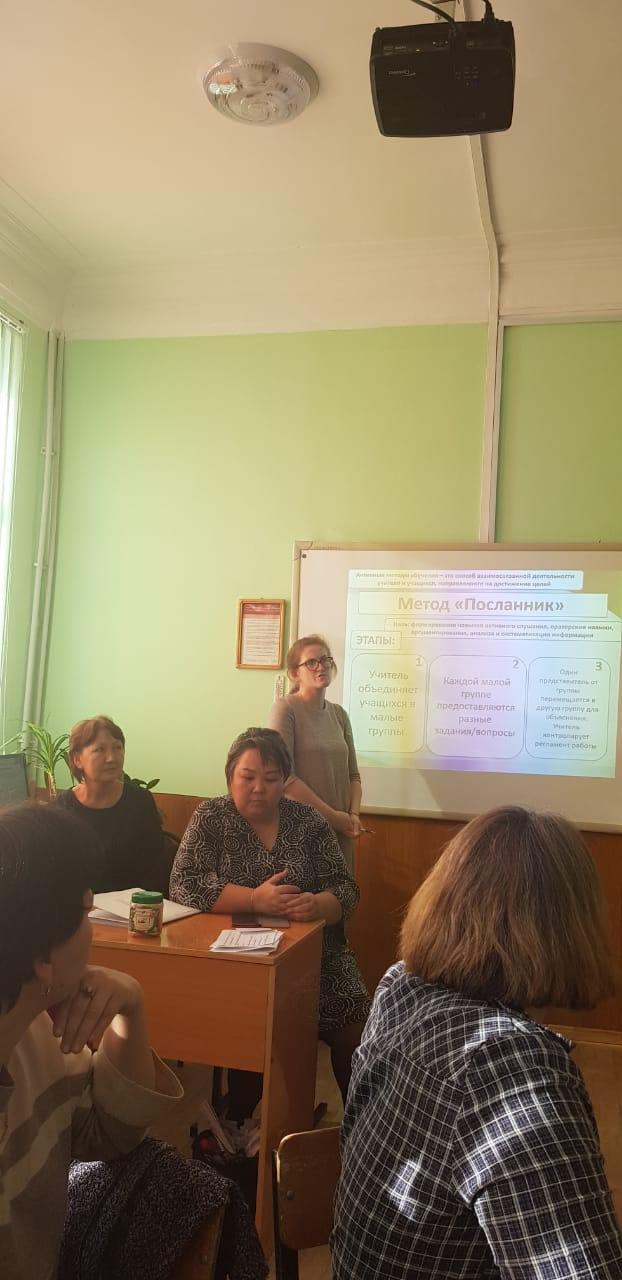 